令和元（2019）年度＜研修受講希望者＞○託児を希望される方は、必要事項をご記入ください。※本紙へ記載された申込者の個人情報については、適切な取り扱いをし、安全管理に努めます。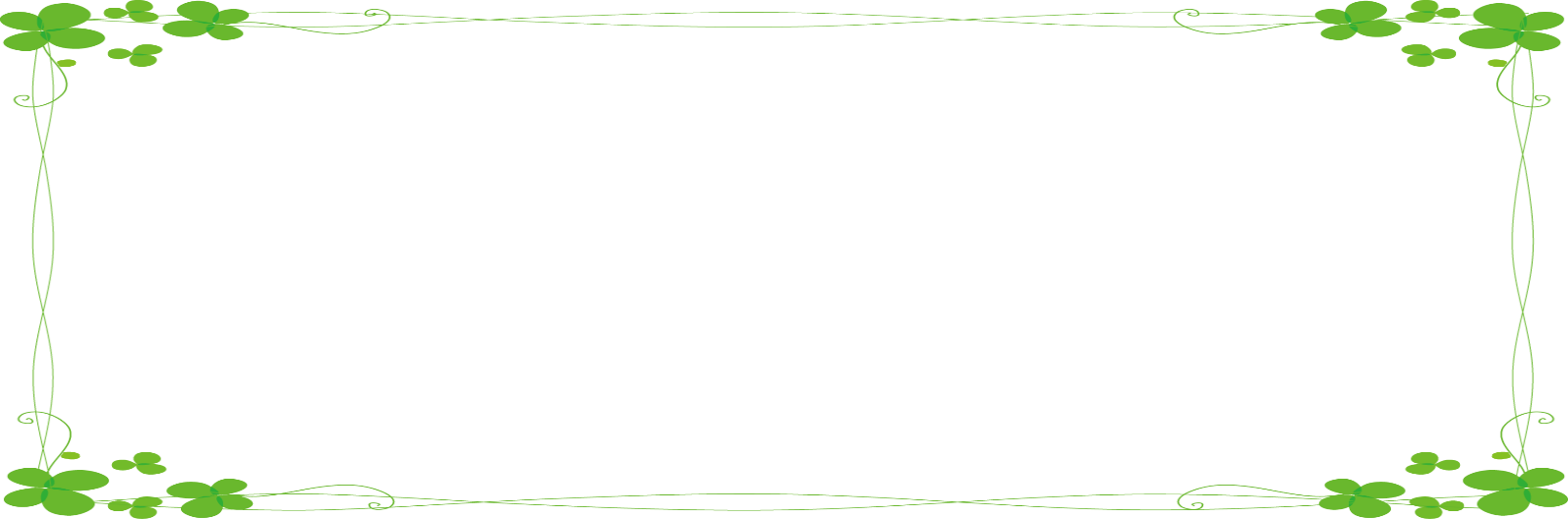 　　　＜家庭教育オピニオンリーダーとは？＞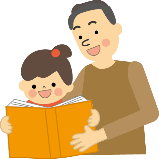 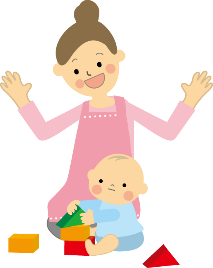 家庭教育支援の指導者として研修を受けた子育ての先輩たちで、公民館などにおいて、子どものしつけや発育、家族のあり方などの家庭に関する相談にのったり、学習会を開いたりしています。活動の例として、「親子でリズム体操」、「おやつ作り教室」、「子どもの成長や発達についての学習会」等の開催があります。また、お母さん同士が集まって日頃の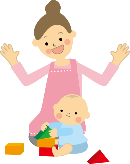 悩みについて話し合ったりする「子育てサロン」や、お父さん向けに「子育て講座」を開催しているところもあります。 　　　活動の母体として、家庭教育オピニオンリーダー研修の修了者で「栃木県家庭教育オピニオンリーダー連合会」を結成しています。家庭教育オピニオンリーダー研修　受講申込書送信先栃木県総合教育センター生涯学習部　宛て〒320-0002　宇都宮市瓦谷町1070　　ＴＥＬ：028-665-7206　ＦＡＸ：028-665-7219　　　　e-mail：skc-syougai＠pref.tochigi.lg.jp◎送り状は不要です。このままFAXまたはe-mailで8月20日（火）までにお申し込みください。※栃木県生涯学習情報提供システムＷｅｂサイト（とちぎレインボーネット）　（https://www.tochigi-edu.ed.jp/rainbow-net/）から用紙をダウンロードし、　メール（skc-syougai@pref.tochigi.lg.jp）に添付してお申し込みいただくこともできます。栃木県総合教育センター生涯学習部　宛て〒320-0002　宇都宮市瓦谷町1070　　ＴＥＬ：028-665-7206　ＦＡＸ：028-665-7219　　　　e-mail：skc-syougai＠pref.tochigi.lg.jp◎送り状は不要です。このままFAXまたはe-mailで8月20日（火）までにお申し込みください。※栃木県生涯学習情報提供システムＷｅｂサイト（とちぎレインボーネット）　（https://www.tochigi-edu.ed.jp/rainbow-net/）から用紙をダウンロードし、　メール（skc-syougai@pref.tochigi.lg.jp）に添付してお申し込みいただくこともできます。栃木県総合教育センター生涯学習部　宛て〒320-0002　宇都宮市瓦谷町1070　　ＴＥＬ：028-665-7206　ＦＡＸ：028-665-7219　　　　e-mail：skc-syougai＠pref.tochigi.lg.jp◎送り状は不要です。このままFAXまたはe-mailで8月20日（火）までにお申し込みください。※栃木県生涯学習情報提供システムＷｅｂサイト（とちぎレインボーネット）　（https://www.tochigi-edu.ed.jp/rainbow-net/）から用紙をダウンロードし、　メール（skc-syougai@pref.tochigi.lg.jp）に添付してお申し込みいただくこともできます。栃木県総合教育センター生涯学習部　宛て〒320-0002　宇都宮市瓦谷町1070　　ＴＥＬ：028-665-7206　ＦＡＸ：028-665-7219　　　　e-mail：skc-syougai＠pref.tochigi.lg.jp◎送り状は不要です。このままFAXまたはe-mailで8月20日（火）までにお申し込みください。※栃木県生涯学習情報提供システムＷｅｂサイト（とちぎレインボーネット）　（https://www.tochigi-edu.ed.jp/rainbow-net/）から用紙をダウンロードし、　メール（skc-syougai@pref.tochigi.lg.jp）に添付してお申し込みいただくこともできます。発信元発信者所属･機関名等発信元住所〒〒〒発信元ＴＥＬ-　　　-　ＦＡＸ-　　　-発信元e-mailふりがな氏　　名所属団体・役職等住　　所電話番号※研修受講時の緊急連絡先（上記電話番号と異なる場合）2月20日(木)希望研修の参加確認※参加希望の場　　合は○をご記　入ください。〒　　　―TEL（　　　　）　　　―　　　　　　※TEL（　　　　）　　　―　　　　　　　　　　　　　　　　（続柄：　　）ふりがなお子さんのお名前性別生年月日平成　　年　　月　　日　　　　　（　　　才　　　か月）平成　　年　　月　　日　　　　　（　　　才　　　か月）